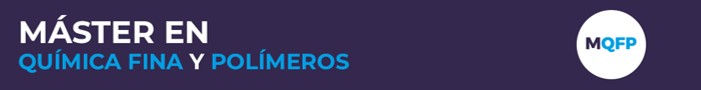 Máster de iniciación profesional financiado por empresas del sector químicoConfidential report This report must be completed by a professor, researcher or supervisor of the candidate at a university, research center or company, who has or has had enough familiarity with the academic performance and/or the laboratory skills of the candidate.Your comments will be treated as strictly confidential. Thanks for your cooperation. Name of the candidate:Filled out by (name):Position at institution or company:  E-mail:								Phone:                                                                       In which range would you allocate the candidate, when compared with his/her peers? (Please, mark one option)             Among the 	                 Among the	             Among the	   Among the		               top 10%		                   top 25%	               top 50%	                  bottom 50%	    	Please, indicate the number of students, collaborators or employees you have used in the comparisonPlease, describe shortly which has been your academic or professional relationship with the candidatePlease use the space below to add any comments on the candidate that you consider relevant for his/her application to this Master program (you can use the back of the sheet if you need more space):Date: 											Signature:Please, sign and scan this report as pdf, using the family name of the candidate as file name. Finally, please kindly up-load the file on the following web link: https://mquimicafinapolimer.com/preinscripcion-y-becas/informes/Please, submit this report before June 15th. Thanks for your cooperation. 